Pautas seguras
para una
Crianza feliz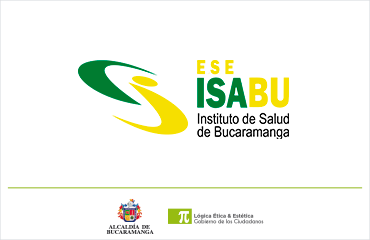 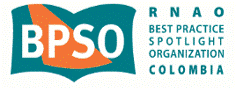 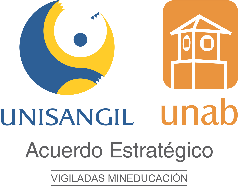 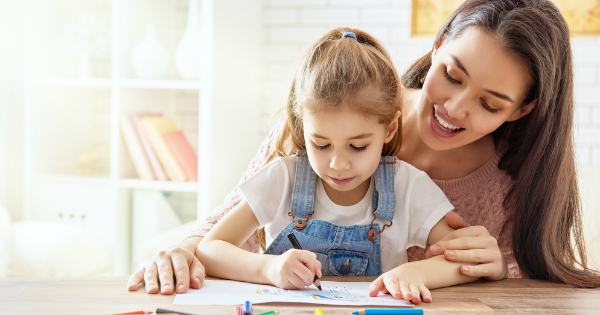 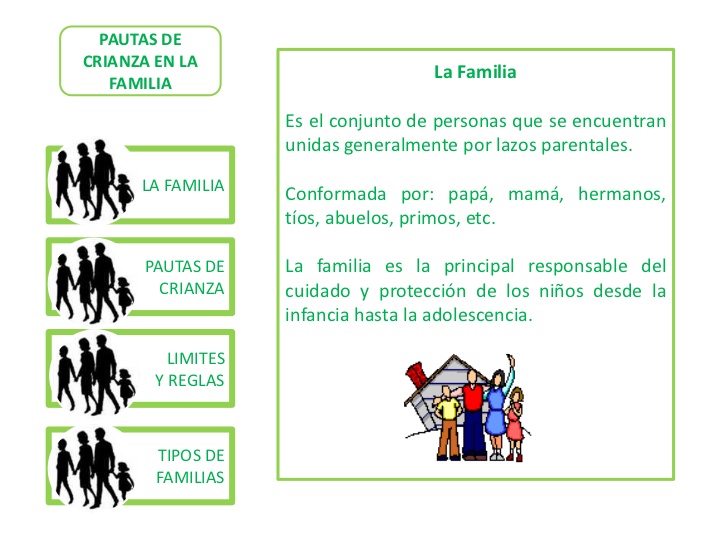 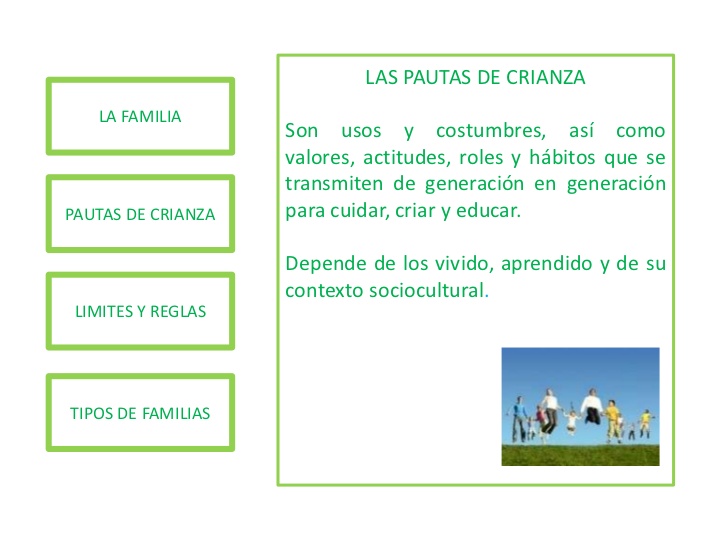 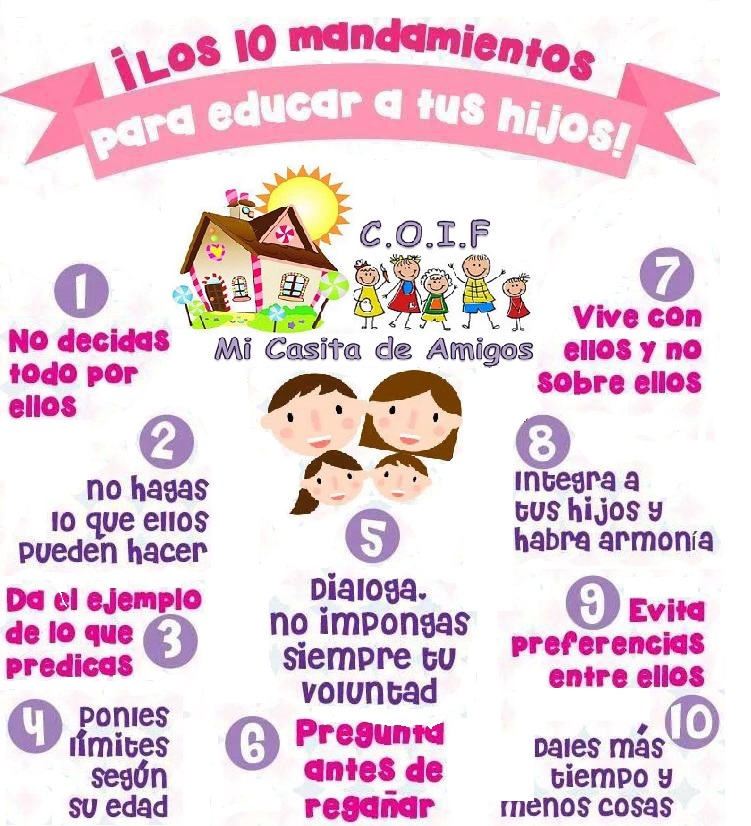 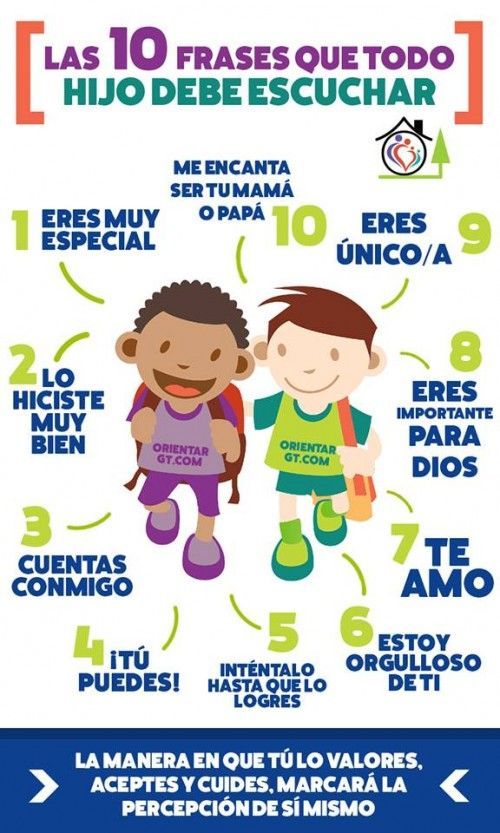 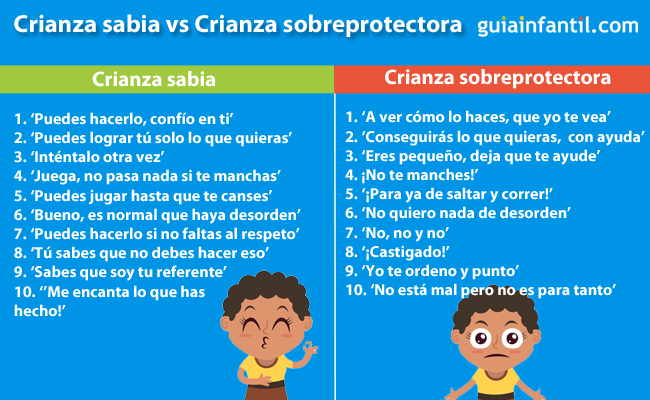 